MalawiMalawiMalawiApril 2024April 2024April 2024April 2024SundayMondayTuesdayWednesdayThursdayFridaySaturday123456Easter Monday78910111213Eid al Fitri1415161718192021222324252627282930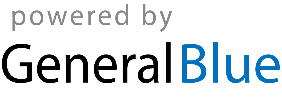 